演習林外近郊　野外業務・調査予定表移動ルート，主な作業地点を地図に記入すること図面はGoogle mapより転載作業日作業日平成　　年　　月　　日（　）平成　　年　　月　　日（　）平成　　年　　月　　日（　）平成　　年　　月　　日（　）平成　　年　　月　　日（　）入山時間入山時間出発予定　　　：　　　　～　帰着予定　　　：出発予定　　　：　　　　～　帰着予定　　　：出発予定　　　：　　　　～　帰着予定　　　：出発予定　　　：　　　　～　帰着予定　　　：出発予定　　　：　　　　～　帰着予定　　　：入山者名入山者名藤岡　井波　杉山　篠原　その他（氏名　　　　　　　　　　　　　　　　　　　　　　　　　）藤岡　井波　杉山　篠原　その他（氏名　　　　　　　　　　　　　　　　　　　　　　　　　）藤岡　井波　杉山　篠原　その他（氏名　　　　　　　　　　　　　　　　　　　　　　　　　）藤岡　井波　杉山　篠原　その他（氏名　　　　　　　　　　　　　　　　　　　　　　　　　）藤岡　井波　杉山　篠原　その他（氏名　　　　　　　　　　　　　　　　　　　　　　　　　）入山目的入山目的入山車両入山車両パジェロ　軽トラ　キャンター　レオーネ　自家用車　自転車　徒歩パジェロ　軽トラ　キャンター　レオーネ　自家用車　自転車　徒歩パジェロ　軽トラ　キャンター　レオーネ　自家用車　自転車　徒歩パジェロ　軽トラ　キャンター　レオーネ　自家用車　自転車　徒歩パジェロ　軽トラ　キャンター　レオーネ　自家用車　自転車　徒歩連絡者連絡者藤岡　井波　杉山　篠原　永井藤岡　井波　杉山　篠原　永井藤岡　井波　杉山　篠原　永井藤岡　井波　杉山　篠原　永井藤岡　井波　杉山　篠原　永井安全装備（携帯品に
チェック）必須必須必須□携帯電話　□雨具　□ライト　□予備電池　□地図　　□救急用具　□ホイッスル　　　　□無線子機NO.□携帯電話　□雨具　□ライト　□予備電池　□地図　　□救急用具　□ホイッスル　　　　□無線子機NO.□携帯電話　□雨具　□ライト　□予備電池　□地図　　□救急用具　□ホイッスル　　　　□無線子機NO.安全装備（携帯品に
チェック）随  時随  時随  時□クマ撃退スプレー　□クマ鈴　□蛍光色ベスト　□ヘルメット　　□手袋　　□鉈・鋸　□ﾎﾟｲｽﾞﾝﾘﾑｰﾊﾞｰ　□ザイル　□安全帯　　　　□レスキューシート　□ライター　□コンパス　　□非常食・携行水□GPS　　□その他（　　　　　　　　　　　　　　　　　　　　　）　□クマ撃退スプレー　□クマ鈴　□蛍光色ベスト　□ヘルメット　　□手袋　　□鉈・鋸　□ﾎﾟｲｽﾞﾝﾘﾑｰﾊﾞｰ　□ザイル　□安全帯　　　　□レスキューシート　□ライター　□コンパス　　□非常食・携行水□GPS　　□その他（　　　　　　　　　　　　　　　　　　　　　）　□クマ撃退スプレー　□クマ鈴　□蛍光色ベスト　□ヘルメット　　□手袋　　□鉈・鋸　□ﾎﾟｲｽﾞﾝﾘﾑｰﾊﾞｰ　□ザイル　□安全帯　　　　□レスキューシート　□ライター　□コンパス　　□非常食・携行水□GPS　　□その他（　　　　　　　　　　　　　　　　　　　　　）　危険を伴う機器の使用の有無危険を伴う機器の使用の有無危険を伴う機器の使用の有無危険を伴う機器の使用の有無□ブルドーザー　□バックホー　□チェンソー　□刈払い機　　　　□集材器具　□梯子　□その他（　　　　　　　　　　　　　　　）□ブルドーザー　□バックホー　□チェンソー　□刈払い機　　　　□集材器具　□梯子　□その他（　　　　　　　　　　　　　　　）□ブルドーザー　□バックホー　□チェンソー　□刈払い機　　　　□集材器具　□梯子　□その他（　　　　　　　　　　　　　　　）その他特記事項その他特記事項その他特記事項その他特記事項代表者携帯番号（　　　－　　　－　　　）代表者携帯番号（　　　－　　　－　　　）代表者携帯番号（　　　－　　　－　　　）作業者から連絡がない場合に待機者が緊急通報を行う時刻の目安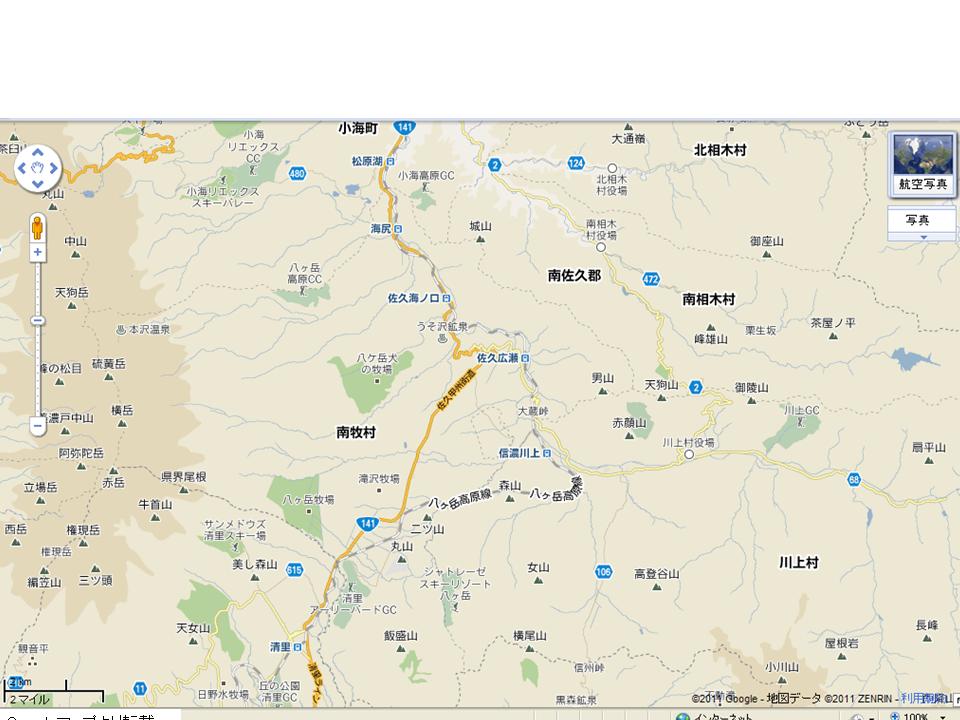 作業者から連絡がない場合に待機者が緊急通報を行う時刻の目安作業者から連絡がない場合に待機者が緊急通報を行う時刻の目安作業者から連絡がない場合に待機者が緊急通報を行う時刻の目安作業者から連絡がない場合に待機者が緊急通報を行う時刻の目安作業者から連絡がない場合に待機者が緊急通報を行う時刻の目安：記入事項確認記入事項確認記入事項確認記名記名帰着時刻　　　：記名